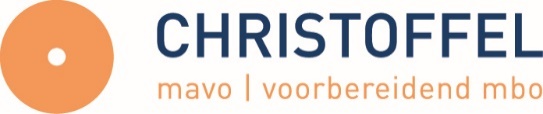 Intakeformulier Specifiek VMBO Breda Deel 1. Informatie over het aangemelde kind en het gezinGraag invullen/aankruisen wat van toepassing is. Indien een vraag niet van toepassing is, kunt u ‘n.v.t.’ opschrijven. Gegevens leerlingLet op: het Burgerservicenummer (BSN) hebben wij nodig voor het inschrijven van uw kind.Woonadres leerling is bij: vader en moeder 
bij moeder
bij vader
bij  
(graag aangeven wat van toepassing is).Gegevens ouder(s) / verzorger(s)Ouder/verzorger 1:Ouder/verzorger 2:Ouder/verzorger 3:Medische gegevensDeel 2. De ontwikkeling van het kind – voorgeschiedenisHet is voor ons belangrijk te weten hoe de ontwikkeling van uw kind verlopen is. Op welk gebied waren er bijzonderheden?Zwangerschap en bevallingDe baby- en peuterperiode: 0-4 jaarSchoolgeschiedenis: groep 1 tot en met huidige klasWelke scholen heeft uw kind bezocht? Graag ook het type school aangeven.Deel 3. Gegevens bij andere hulpverleners of specialistenAls uw kind al eens eerder is onderzocht of begeleid, dan ontvangen wij graag deze informatie, omdat die belangrijk kan zijn voor de diagnostiek en het advies. Bovendien voorkomen we daarmee dat we een onderzoek onnodig herhalen.Deel 4. De reden van aanmelding Wij willen graag weten wat uw mening over de aanmelding is: wat hoopt u ermee te bereiken en wat zijn uw vragen? We zijn ook geïnteresseerd in uw mening over de oorzaak van eventuele problemen.Wat gaat goed bij uw kind op school?Welke problemen ziet u bij uw kind op school?Waarom zijn deze problemen er; wat ziet u als verklaring? (vul in indien van toepassing)Deel 5. De huidige situatie thuisHet gaat hier om de huidige thuissituatie en vrije tijd van uw kind. We vragen niet alleen naar problemen, maar ook naar positieve aspecten. We zijn ook geïnteresseerd in uw mening over de oorzaak van eventuele problemen.Wat gaat goed bij uw kind thuis en in zijn vrije tijd?Welke problemen ziet u bij uw kind thuis en in zijn vrije tijd?Waarom zijn deze problemen er; wat ziet u als verklaring? (vul in indien van toepassing)Deel 6. ToestemmingsverklaringBij deze verklaar ik als ouder / verzorger van   dat alle gegevens in dit intakeformulier juist en naar waarheid zijn ingevuld. 
Verder verklaar ik:dat ik alle, voor de school relevante, informatie ten aanzien van mijn kind, zal verstrekken;dat ik er geen bezwaar tegen heb dat het dossier ter inzage is voor het onderwijzend personeel en de leden van de toelatingscommissie voor zover zij betrokken zijn/worden bij het onderwijs aan mijn kind;toestemming te geven om relevante informatie van mijn kind op te vragen bij de school van herkomst en bij andere instanties;dat ik de toelatingscommissie toestemming geef het dossier toe te sturen naar de Commissie Ondersteuningstoewijzing van het Regionaal Samenwerkingsverband Breda e.o. ten behoeve van de aanvraag voor ondersteuning;toestemming te geven voor aanvullend onderzoek in het kader van de toelating van mijn kind en dat de resultaten daarvan worden doorgesproken door de leden van de toelatingscommissie alvorens deze aan u worden medegedeeld; Dit aanvullende onderzoek kan bevatten: een IQ-meting, vragenlijsten, didactische toetsen;er kennis van genomen te hebben dat mijn kind hiermee zal worden opgenomen in een persoonsregistratie als bedoeld in de Wet Bescherming Persoonsgegevens (WBP). Bedoelde registratie omvat de gegevens, welke uit en/of in verband met het onderzoek van uw kind zullen worden verkregen. Alle documenten zullen worden gearchiveerd conform de WBP;ermee in te stemmen om relevante gegevens uit het dossier toe te zenden aan de toekomstige vervolgschool  en/of instantie, indien daar nadrukkelijk om wordt gevraagd;op de hoogte te zijn van het inzagerecht van dit dossier;Het is noodzakelijk dat, in het geval er twee gezaghebbende ouders zijn, beide ouders dit document ondertekenen (ook bij echtscheiding). Als de voogd het gezag heeft, is zijn/haar handtekening ook vereist. 
  Vader / verzorgerDatum: Naam: 	Handtekening: Moeder / verzorgerDatum: Naam: 	Handtekening: Voogd / verzorgerDatum: Naam: 	Handtekening: RoepnaamVoorna(a)m(en)Voorvoegsel(s)AchternaamStraatHuisnummerPostcodePlaatsTelefoon thuisMobiel nummerGeboortedatumBurgerservicenr.GeboortegemeenteGeboorteplaatsGeboortelandIn Nederland sindsNationaliteitGeslachtMVAchternaamVoorlettersStraat + huisnummerPostcode + PlaatsGeslachtMVRelatie tot kindTelefoon thuisMobiel nummerTelefoon werkE-mail adresBurgerlijke staatBeroepNationaliteitAchternaamVoorlettersStraat + huisnummerPostcode + PlaatsGeslachtMVRelatie tot kindTelefoon thuisMobiel nummerTelefoon werkE-mail adresBurgerlijke staatBeroepNationaliteitAchternaamVoorlettersStraat + huisnummerPostcode + PlaatsGeslachtMVRelatie tot kindTelefoon thuisMobiel nummerTelefoon werkE-mail adresBurgerlijke staatBeroepNationaliteitGezinssamenstellingSamenstelling van het gezin(broers/zussen en welke plaats heeft uw kind in de rij)Zijn er bijzondere omstandigheden in het gezin?(overlijden, scheiding, nieuwe partner, geboorte, pleegouders, broer/zus uitwonend)         ja                 neeBij scheiding: het ouderlijk gezag berust bij:Bij voogdij: wie is de gezinsvoogd? Welke instantie?Betreft het een adoptie- of pleegkind?      ja                 neeIs er nog iemand anders direct betrokken bij de opvoeding?          ja                 neeZo ja: wie?TaalWordt er thuis de Nederlandse taal gesproken     ja                 neeVanaf welke leeftijd kent uw kind de Nederlandse taal?Welke taal spreekt uw kind thuis?Komt uw kind regelmatig bij een huisarts of specialist?     ja                 neeZo ja, wat is de naam van deze arts?Wat is de reden van het arts bezoek?Zijn er zorgen wat betreft: slapen   voeding  leefstijl  risicogedrag: roken alcohol drugsGebruikt uw kind medicijnen?     ja                 neeZo ja: welke medicijnen?Is uw kind allergisch?     ja                 neeZo ja: waarvoor?Overige medische bijzonderheden:Verliep de zwangerschap goed?     ja                 neeZo nee, waarom niet?Waren er bijzonderheden/problemen?     ja                 neeZo ja, bij: eten   	 slapen	 sociale ontwikkeling motoriek  taal 	 zindelijk wordenWat waren de problemen:Naam van de schoolGroep/klas (van/tot)Groep/klas (van/tot)Soort schoolWat was de reden van eventuele verandering van school?Wat was de reden van eventuele verandering van school?Is uw kind wel eens blijven zitten?	Is uw kind wel eens blijven zitten?	     ja                 nee  Zo ja, in welke groep?      ja                 nee  Zo ja, in welke groep? Hebben zich bijzonderheden in de schoolperiode voorgedaan?Hebben zich bijzonderheden in de schoolperiode voorgedaan?     ja                 nee     ja                 neeZo ja, bij Zo ja, bij  verwijzing naar een andere school  pesten   veel ziek   docentwisselingen  speciale ondersteuning verwijzing naar een andere school  pesten   veel ziek   docentwisselingen  speciale ondersteuningWat waren de bijzonderhedenWat waren de bijzonderhedenWelke instellingen/personen hebben onderzoek verricht of zijn (waren) betrokken bij uw kind (dit vanaf de babytijd)?(bijv. ziekenhuis, GGZ, Edux, PEC, Bureau Jeugdzorg, Boddaert, Hans Berger Kliniek (COS-onderzoek), Maatschappelijk Werk, Raad voor de Kinderbescherming, GGD, Logopedie, Fysiotherapie)1. 2. 3. Wat was de aanleiding voor de betrokkenheid van deze instanties?Is er een diagnose gesteld?     ja                 neeZo ja welke en door wie?Hebt u rapportage van het onderzoek/diagnose in uw bezit?	     ja                 neeZo ja: kunt u een kopie als bijlage toevoegen?     ja                 neeZo nee: geeft u toestemming de gegevens op te vragen?	     ja                 neeLeren (denk aan o.a. werkhouding, taal, rekenen, tempo etc.)Gedrag / Sociaal emotioneel (denk aan o.a. spontaan, aanspreekbaar, vrolijk, meewerkend, zelfstandig, behulpzaam)Leren (denk aan o.a. werkhouding, taal, rekenen, tempo etc.)Gedrag / Sociaal emotioneel (denk aan o.a. slecht luisteren, druk, verlegen, somber, angstig, ruzie maken, problemen met leeftijdgenootjes, omgaan met teleurstellingen)Het komt omdat mijn kind:Het komt omdat de school of de groep:Het komt omdat de leraar:Het komt omdat ons gezin of wij als ouders:Het komt omdat (andere reden):Wat wilt u met de aanmelding bereiken?Wat verwacht u van ons? Heeft u vragen aan ons?Wat doet uw kind na schooltijd?Welke hobby’s en interesses heeft uw kind?Thuis (denk o.a. aan omgang met broertjes/zusjes, vrienden, vriendinnen, sociale vaardigheden, omgaan met huiswerk, zich houden aan regels)Vrije tijd (denk o.a. aan (sport)club, buurt, vrienden, vriendinnen, zelfstandigheid, ondernemen van activiteiten)Thuis (denk o.a. aan omgang met broertjes/zusjes, vrienden, sociale vaardigheden, omgaan met huiswerk, zich houden aan regels)Vrije tijd (denk o.a. aan (sport)club, buurt, vrienden, vriendinnen, zelfstandigheid, game-gedrag, computergebruik/sociale media)Het komt omdat mijn kind:Het komt omdat andere kinderen:Het komt omdat de sportclub:Het komt omdat wij als ouders/ons gezin:Het komt omdat (andere reden):Wenst u hulp of ondersteuning bij de opvoeding en/of vrije tijdsbesteding van uw kind